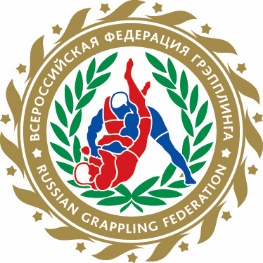 ИТОГОВЫЙ ПРОТОКОЛII Всероссийский турнир «TIME to FIGHT» - 2019по спортивной борьбеДисциплина: Грэпплинг                                              Сроки проведения: 05 – 06.10.2019                                                      Город, страна: Климовск                               База: Климовск, Юности, 1                                                              Гл.судья: Сулейманов И.                                                       Гл.секретарь: Поторокина В.А.II Всероссийский турнир «TIME to FIGHT» - 2019, по спортивной борьбе –            М7/21                                                             грэпплингСроки проведения       Город, страна     База                                                                                                                 Возр./вес05-06.10.2019           Климовск          Юности, д.1                                              Мальчики 6-7 лет 21 кг, грэпплинг                                                                                                                                       Места                                                                                                           1 Домуллоджанов Тимур                                                                                                           2 Виноградов НикитаГл.судья ____________/Сулейманов И./   М П    Гл.секретарь __________/Поторокина В.А./II Всероссийский турнир «TIME to FIGHT» - 2019, по спортивной борьбе –            М7/27                                                             грэпплингСроки проведения       Город, страна     База                                                                                                                 Возр./вес05-06.10.2019           Климовск          Юности, д.1                                              Мальчики 6-7 лет 27 кг, грэпплинг                                                                                                                             Места                                                                                                            1 Спирин МаксимГл.судья ____________/Сулейманов И./   М П    Гл.секретарь __________/Поторокина В.А./II Всероссийский турнир «TIME to FIGHT» - 2019, по спортивной борьбе –            М9/27                                                             грэпплингСроки проведения       Город, страна     База                                                                                                                 Возр./вес05-06.10.2019           Климовск          Юности, д.1                                              Мальчики 8-9 лет 27 кг, грэпплинг                                                                                                                                        Места                                                                                                           1 Платонов АртурГл.судья ____________/Сулейманов И./   М П    Гл.секретарь __________/Поторокина В.А./II Всероссийский турнир «TIME to FIGHT» - 2019, по спортивной борьбе –            М9/30                                                             грэпплингСроки проведения       Город, страна     База                                                                                                                 Возр./вес05-06.10.2019           Климовск          Юности, д.1                                              Мальчики 8-9 лет 30 кг, грэпплинг                                                                                                                                        Места                                                                                                            1 Берестов ДаниилГл.судья ____________/Сулейманов И./   М П    Гл.секретарь __________/Поторокина В.А./II Всероссийский турнир «TIME to FIGHT» - 2019, по спортивной борьбе –            М9/34                                                             грэпплингСроки проведения       Город, страна     База                                                                                                                 Возр./вес05-06.10.2019           Климовск          Юности, д.1                                              Мальчики 8-9 лет 34 кг, грэпплинг                                                                                                                                       Места                                                                                                           1 Зиборов ДаниилГл.судья ____________/Сулейманов И./   М П    Гл.секретарь __________/Поторокина В.А./II Всероссийский турнир «TIME to FIGHT» - 2019, по спортивной борьбе –          М11/38                                                             грэпплингСроки проведения       Город, страна     База                                                                                                                 Возр./вес05-06.10.2019           Климовск          Юности, д.1                                          Мальчики 10-11 лет 38 кг, грэпплинг                                                                                                                                        Места                                                                                                 1 Абузаров Исмаил                                                                           2 Домуллоджанов АбдухамидГл.судья ____________/Сулейманов И./   М П    Гл.секретарь __________/Поторокина В.А./II Всероссийский турнир «TIME to FIGHT» - 2019, по спортивной борьбе –          М13/42                                                             грэпплингСроки проведения       Город, страна     База                                                                                                                 Возр./вес05-06.10.2019           Климовск          Юности, д.1                                          Мальчики 12-13 лет 42 кг, грэпплинг                                                                                                                            Места                                                                                                            1 Тутжаров ОлегГл.судья ____________/Сулейманов И./   М П    Гл.секретарь __________/Поторокина В.А./Домуллоджанов Тимур (г.Москва)Домуллоджанов Тимур (г.Москва)Домуллоджанов Тимур                      5:0  Домуллоджанов Тимур                      5:0  Виноградов Никита (г.Ковров ЦФО)Платонов Артур (г.Ковров ЦФО)Платонов Артур (г.Ковров ЦФО)Платонов АртурПлатонов АртурБерестов Даниил (г.Долгопрудный ЦФО)Берестов Даниил (г.Долгопрудный ЦФО)Берестов ДаниилБерестов ДаниилЗиборов Даниил (г.Москва)Зиборов Даниил (г.Москва)Зиборов ДаниилЗиборов ДаниилДомуллоджанов Абдухамид (г. Москва)Домуллоджанов Абдухамид (г. Москва)Абузаров Исмаил              5:0 Абузаров Исмаил              5:0 Абузаров Исмаил (г.Долгопрудный ЦФО)Абузаров Исмаил (г.Долгопрудный ЦФО)Тутжаров Олег  (г.Ковров ЦФО)Тутжаров Олег  (г.Ковров ЦФО)Тутжаров ОлегТутжаров ОлегТутжаров ОлегТутжаров Олег